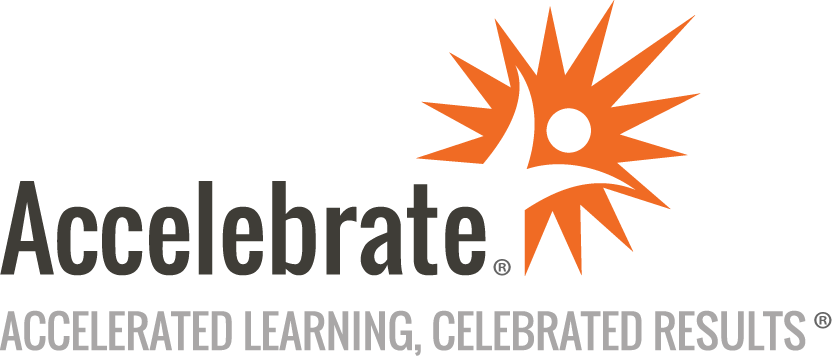 Fostering IT Innovation and Design ThinkingCourse Number: ITL-138
Duration: 1 dayOverviewThis Innovation and Design Thinking training course teaches students concepts, methodologies, and tools needed to conceptualize and design innovative solutions.PrerequisitesNo prior experience is presumed.MaterialsAll attendees receive comprehensive courseware covering all topics in the course.Software Needed on Each Student PCFor in-person deliveries, attendees do not need computers for this course. We will provide full classroom setup instructions that will include seating in small groups, with supplies such as flipcharts, sticky notes, markers, and pens for the attendees and a projector and Internet connection for the instructor's laptop.Online deliveries for this interactive training will use an online meeting platform (such as Zoom, WebEx, GoTo, or Teams) to have face-to-face contact online, including use of breakout rooms for group activities.ObjectivesThe design thinking process to create innovative business solutions and facilitate new business opportunitiesVarious brainstorming tools and techniquesVarious decision-making tools and techniquesOutlineIntroductionThoughts and Vocabulary What Is Innovation?Drivers of InnovationGoals of InnovationInnovation PipelineProject Management Vs. Research and DevelopmentDivergent and Convergent ThinkingLateral Thinking vs Programmed ThinkingThe Inspiration ParadoxTypes of InnovationBusiness Uses of InnovationExpanding Your Thinking Look and LearnOn the roadIn the officeThe Innovation Process EngagementCultivationInspirationValidationApprovalImplementationDesign Thinking Empathize DefinitionConceptsToolsDefine DefinitionConceptsToolsIdeate DefinitionConceptsToolsPrototype Selection DefinitionConceptsToolsPrototype Testing Loop DefinitionConceptsToolsConclusion